ПОСТАНОВЛЕНИЕ____22.11.2018___                                                                          № ___18/9__Об обеспечении подготовки проекта по внесению изменений в Правила землепользования и застройки муниципального образования «Город Глазов»,  утвержденные решением Глазовской городской Думы от 21 декабря 2009 года № 829 «Об утверждении Правил землепользования и застройки муниципального образования «Город Глазов»В соответствии со ст.33 Градостроительного кодекса Российской Федерации, Законами Удмуртской Республики от 06.03.2014 № 3-РЗ «О градостроительной деятельности в Удмуртской Республике», от 28.11.2014 № 69-РЗ «О перераспределении полномочий между органами местного самоуправления муниципальных образований, образованных на территории Удмуртской Республики, и органами государственной власти Удмуртской Республики», Распоряжением Правительства Удмуртской Республики от 07.09.2018 № 1069-р «О подготовке проекта по внесению изменений в Правила землепользования и застройки муниципального образования «Город Глазов», утвержденные решением Глазовской городской Думы от 21 декабря 2009 года № 829 «Об утверждении Правил землепользования и застройки муниципального образования «Город Глазов», постановлением Администрации города Глазова от 18.03.2010 № 18/20 «Об утверждении положения о комиссии по землепользованию и застройке города Глазова и состава  комиссии по землепользованию и застройке города Глазова», протоколом Комиссии по землепользованию и застройке города Глазова от 16.07.2018 № 59,П О С Т А Н О В Л Я Ю:	1. Поручить управлению архитектуры и градостроительства Администрации города Глазова выступить организатором проведения работ по подготовке проекта по внесению изменений в Правила землепользования и застройки муниципального образования «Город Глазов», утвержденные решением Глазовской городской Думы от 21 декабря 2009 года № 829 «Об утверждении Правил землепользования и застройки муниципального образования «Город Глазов», в части не противоречащей Генеральному плану города Глазова, утвержденному решением Глазовской городской Думы от 30.07.2008  № 593 (далее - Проект).	2. Утвердить прилагаемые:	а) порядок и сроки проведения работ по подготовке Проекта (Приложение 1);	б) порядок направления в Комиссию по землепользованию и застройке города Глазова предложений заинтересованных лиц по подготовке Проекта  (Приложение 2).	3. Настоящее постановление подлежит официальному опубликованию.	4. Контроль за исполнением настоящего постановления возложить на Первого заместителя Главы Администрации по вопросам строительства, архитектуры и жилищно-коммунального хозяйства С.К.Блинова.Приложение 1                                                                                    Утверждено						                      					 постановлением Администрации 			                                                    	             города Глазова          От      22.11.2018 №  18/9Порядок и сроки проведения работ по подготовке проекта по внесению изменений в Правила землепользования и застройки муниципального образования «Город Глазов», утвержденные решением Глазовской городской Думы от 21 декабря 2009 года № 829 «Об утверждении Правил землепользования и застройки муниципального образования «Город Глазов»Начальник управления архитектуры и градостроительства         						     	  Л.В.СалтыковаПриложение 2 Утвержденопостановлением Администрации города Глазова                                  от           22.11.2018 № 18/9	Порядок направления в комиссию по землепользованию и застройке города Глазова предложений заинтересованных лиц по подготовке проекта по внесению изменений в Правила землепользования и застройки муниципального образования «Город Глазов», утвержденные решением Глазовской городской Думы от 21 декабря 2009 года № 829 «Об утверждении Правил землепользования и застройки муниципального образования «Город Глазов»	1. С момента опубликования постановления Администрации города Глазова «Об обеспечении подготовки проекта по внесению изменений в Правила землепользования и застройки муниципального образования «Город Глазов», утвержденные решением Глазовской городской Думы от 21 декабря 2009 года № 829 «Об утверждении Правил землепользования и застройки муниципального образования «Город Глазов» (далее – Проект)  и до окончания проведения собрания участников публичных слушаний   по Проекту заинтересованные лица вправе направлять в Комиссию по землепользованию и застройке города Глазова (далее – Комиссия) предложения по подготовке Проекта (далее – предложения).	2. Предложения могут быть направлены по электронной почте (arh07@glazov-gov.ru), по почте, либо для ускорения передачи предложений непосредственно в Комиссию (с пометкой «В комиссию по землепользованию и застройке города Глазова») оставлены лично по адресу: 427620, Удмуртская Республика, г. Глазов, ул. Энгельса, 18, управление архитектуры и градостроительства Администрации города Глазова.	3. Предложения в Проект должны быть логично изложены в письменном виде (напечатаны либо написаны разборчивым почерком) за подписью лица, их изложившего, с указанием его полных фамилии, имени, отчества, обратного адреса и даты подготовки предложений. Неразборчиво написанные, неподписанные предложения, а также предложения, не имеющие отношения к подготовке проекта, комиссией не рассматриваются.	4. При подготовке Проекта приоритет имеют те предложения, которые обоснованы ссылкой на нормы действующего законодательства.	5. Предложения могут содержать любые материалы (как на бумажных, так и на магнитных носителях). Направленные материалы возврату не подлежат.	6. Предложения, поступившие в Комиссию после окончания проведения собрания участников публичных слушаний   по Проекту не рассматриваются.	7. Комиссия вправе вступать в переписку с заинтересованными лицами, направившими предложения.Начальник управления архитектуры и градостроительства         						     	  Л.В.СалтыковаАдминистрация муниципального образования «Город Глазов» (Администрация города Глазова)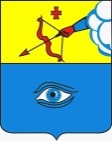  «Глазкар» муниципал кылдытэтлэн Администрациез(Глазкарлэн Администрациез)Временно исполняющий полномочия Главы муниципального образования «Город Глазов»И.А. Обухова№Порядок проведения работ по подготовке проекта по внесению изменений в Правила землепользования и застройки муниципального образования «Город Глазов», утвержденные решением Глазовской городской Думы от 21 декабря 2009 года № 829 «Об утверждении Правил землепользования и застройки муниципального образования «Город Глазов» (далее – Проект)Сроки проведения работ по подготовке Проекта Ответственное лицо1Подготовка Проекта до 14.12.2018Управление архитектуры и градостроительства,Комиссия по землепользованию и застройке города Глазова2Осуществление проверки Проекта до 21.12.2018Управление архитектуры и градостроительства3Направление Проекта:а)Главе муниципального образования «Город Глазов» (в случае отсутствия замечаний);б) в комиссию по землепользованию и застройке города Глазова на доработку (в случае наличия замечаний)до 24. 12.2018Управление архитектуры и градостроительства4Принятие решения о проведении публичных слушаний по Проектудо 28.12.20185Проведение публичных слушаний по Проектудо 01.03.2019Комиссия по землепользованию и застройке города Глазова6С учетом результатов публичных слушаний внесение изменений в Проект. Направление в Правительство Удмуртской Республики обращения  с предложением об утверждении Проекта до 11.03.2019Комиссия по землепользованию и застройке города Глазова,Глава города Глазова7Утвержденные  изменения в Правила землепользования и застройки муниципального образования «Город Глазов» подлежат размещению в федеральной государственной информационной системе территориального планированияи опубликованию   на официальном портале муниципального образования «Город Глазов»  не позднее чем по истечении десяти дней с даты  принятия Правительством Удмуртской Республики решения об утверждении изменений в Правила землепользования и застройки муниципального образования «Город Глазов»Управление архитектуры и градостроительства